+IEEE P802.11
Wireless LANsBaseline is 11ac D1.2 MAC CIDs addressed: 3045, 3104, 3340, 3552Instruction to the editor:CID 3045   Has been resolved in TGac Draft 1.2CID 3104   Add subclause 8.4.2.3Modify Table 8-55—BSS membership selector value encoding (11n and VHT)CIDs 3340 and 3552 Instruction to the editor8.4.2.1 Table 8-53Change the length of the Extended Power Constraint element to “ 4 or 6” to account for the 3 new operating channel widths of 80, 160 or  80+80 MHz.Instruction for the editor to add underlined text into the clause 8.4.2.172 as shown below.Based on submission 1543:8.4.2.172 Extended Power Constraint elementThe Extended Power Constraint element determines the local maximum transmit power in each of the operating frequency segment channel width. The format of the Extended Power Constraint element is shown in Figure 8-ac23.…The Channel Width field uses the same encoding as the STA Channel Width field of the VHT Operation element (see 8.4.2.168 (VHT Operation element)).(#3334) The encoding for 20 MHz or 40 MHz operating channel width is not used. The encoding for 80 MHz channel width is always present when operating in a VHT BSS. The power constraint for these operating channel widths is already specified in the Power Constraint element.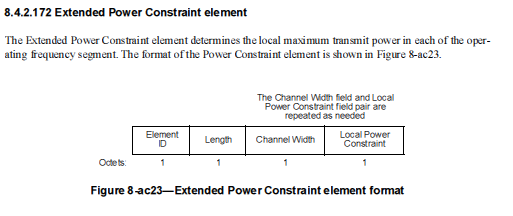 TGac Draft 1.0 - proposed resolutions on comments related to Information Elements TGac Draft 1.0 - proposed resolutions on comments related to Information Elements TGac Draft 1.0 - proposed resolutions on comments related to Information Elements TGac Draft 1.0 - proposed resolutions on comments related to Information Elements TGac Draft 1.0 - proposed resolutions on comments related to Information Elements Date:  2011-11-02Date:  2011-11-02Date:  2011-11-02Date:  2011-11-02Date:  2011-11-02Author(s):Author(s):Author(s):Author(s):Author(s):NameAffiliationAddressPhoneemailPeter LocIWT Inc.Cupertino CA 95014, USAPeterloc@iwirelesstech.com3045Malinen, Jouni8.4.2.14827VHT Transmit Power Envelope is described to have length of 6-256 octets and it is marked as Extensible. However, 8.4.2.104 defines the element in a way that makes it difficult to extend since specific element length field values 5 and 7 (should be 3 and 5) are used to indicate how many Channel Center Frequency Segment and Segment Channel Width fields are included.Either remove the Extensible=Yes marking or add a new field in Figure 8-ac18 to explicitly indicate number of repetitions for these fields so that new information may be added to the end of the element without causing problems for older implementation. In addition, change the minimum length from 6 to 5 in Table 8-53.Disagree. The current structure is designed for adding new segments if required. Note that value of 5 and 7 in this table are correct because they include the element ID and length field.3104Merlin, Simone8.4.2.38.4.2.3 Supported Rates element. Add VHT case to the BSS membership selector add VHT PHY in Table 8-52Counter. The referenced Table in the comment is incorrect. It should be Table 8-55. Instruction to the editor: add  Table 8-55—BSS membership selector value the value 126, PHY type is VHT PHY and the interpretaion for VHT is “Support for the mandatory features of Clause22 (High Throughput (VHT) PHY specification) is required in order to join the BSS that was the source of the Supported Rates element or Extended Supported Rates element containing this value.3340Rosdahl, Jon8.4.2.14826,29Can these really grow to 256 octets?ClarifyAgree in principal. See resolution in doc. 1448-013552Stephens, Adrian8.4.2.14826An upper bound of 256 is probably wrong.  Unless there is no reason otherwise,  the maximum length of the element is 257,  which includes the length of the element ID and length fields.Correct upper bound to 257.  Check lower bounds include element Header overhead throughout table 8-53.Agree in principal. See resolution in doc. 1448-01127HT PHYSupport for the mandatory features of Clause20 (High Throughput (HT) PHY specification(11n)) is required in order to join the BSS that was the source of the Supported Rates element or Extended Supported Rates element containing this value.126VHT PHYSupport for the mandatory features of Clause22 (Very High Throughput (VHT) PHY specification(11ac)) is required in order to join the BSS that was the source of the Supported Rates element or Extended Supported Rates element containing this value.